РОССИЙСКАЯ  ФЕДЕРАЦИЯМуниципальное образование Колтушское сельское поселениеВсеволожского муниципального района Ленинградской областиАДМИНИСТРАЦИЯПОСТАНОВЛЕНИЕ14.02.2018 № 72дер. Колтуши        В целях упорядочения адресов объектов недвижимого имущества, расположенных на территории муниципального образования Колтушское сельское поселение Всеволожского муниципального района Ленинградской области, на основании Федерального закона №131-ФЗ от 06.10.2003г. «Об общих принципах организации местного самоуправления в Российской Федерации», в соответствии с Проектом планировки и проектом межевания  территории, утвержденным постановлением администрации муниципального образования Разметелевское сельское поселение Всеволожского муниципального района Ленинградской области от 11.12.2009 №191 «Об утверждении проекта планировки, проекта межевания границ и о присвоении названия и адресов земельным участкам для дачного строительства, расположенным в районе деревни Ексолово Всеволожского района Ленинградской области» и Проектом организации и застройки территории дачного некоммерческого партнерства «Воскресенское», утвержденным постановлением администрации муниципального образования Разметелевское сельское поселение Всеволожского муниципального района Ленинградской области от 08.05.2013 №61,ПОСТАНОВЛЯЮ:Утвердить наименование элемента планировочной структуры в муниципальном образовании Колтушское сельское поселение Всеволожского муниципального района Ленинградской области (приложение 1): ДНП «Воскресенское».Утвердить наименование элемента планировочной структуры в муниципальном образовании Колтушское сельское поселение Всеволожского муниципального района Ленинградской области (приложение 2): «Дачный поселок Воскресенское».Утвердить следующие наименования улиц в элементе планировочной структуры ДНП «Воскресенское» муниципального образования Колтушское сельское поселение Всеволожского муниципального района Ленинградской области (приложение 3): - улица Владимирская;- улица Георгиевская;- улица Екатерининская.Утвердить следующие наименования улиц в элементе планировочной структуры «Дачный поселок Воскресенское» муниципального образования Колтушское сельское поселение Всеволожского муниципального района Ленинградской области (приложение 4): - 1-й Ласточкин переулок;- 2-й Ласточкин переулок;- 3-й Ласточкин переулок;- 4-й Ласточкин переулок;- улица Ильинская.Присвоить адреса земельным участкам, расположенным в границах территории ДНП «Воскресенское» в соответствии с приложением 5.Присвоить адреса земельным участкам, расположенным в границах территории «Дачный поселок Воскресенское» в соответствии с приложением 6.Ведущему специалисту по благоустройству и муниципальному земельному контролю А.Г.Ширяеву внести соответствующие изменения в учетную документацию МО Колтушское СП и в Федеральную информационную адресную систему.Главному специалисту по делопроизводству администрации МО Колтушское СП Крестьяниновой О.А. опубликовать настоящее постановление в газете «Колтушский вестник» и разместить на официальном сайте МО Колтушское СП в сети «Интернет».Контроль за исполнением постановления оставляю за собой.Временно исполняющийобязанности главы администрации                                          Р.А.Слинчак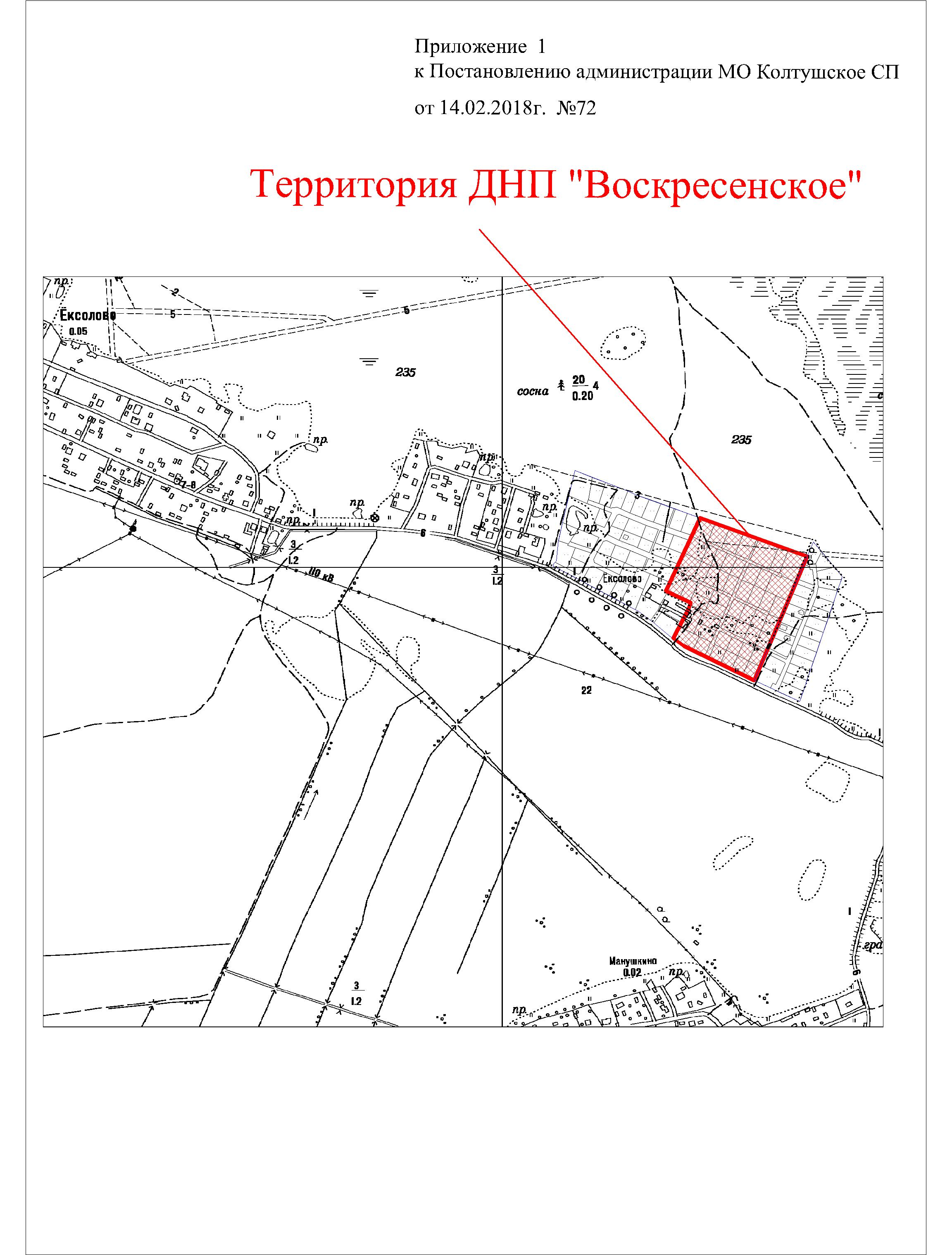 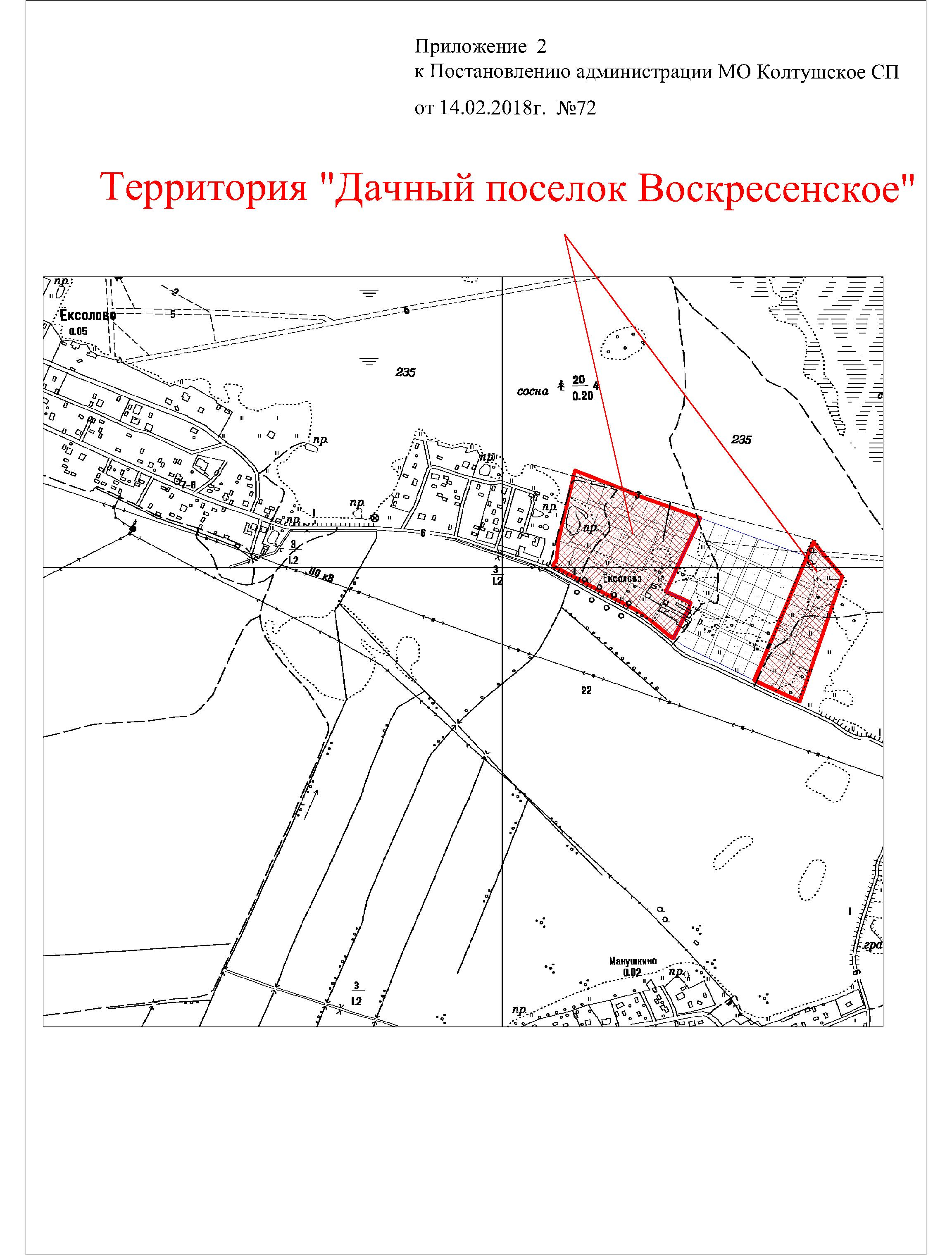 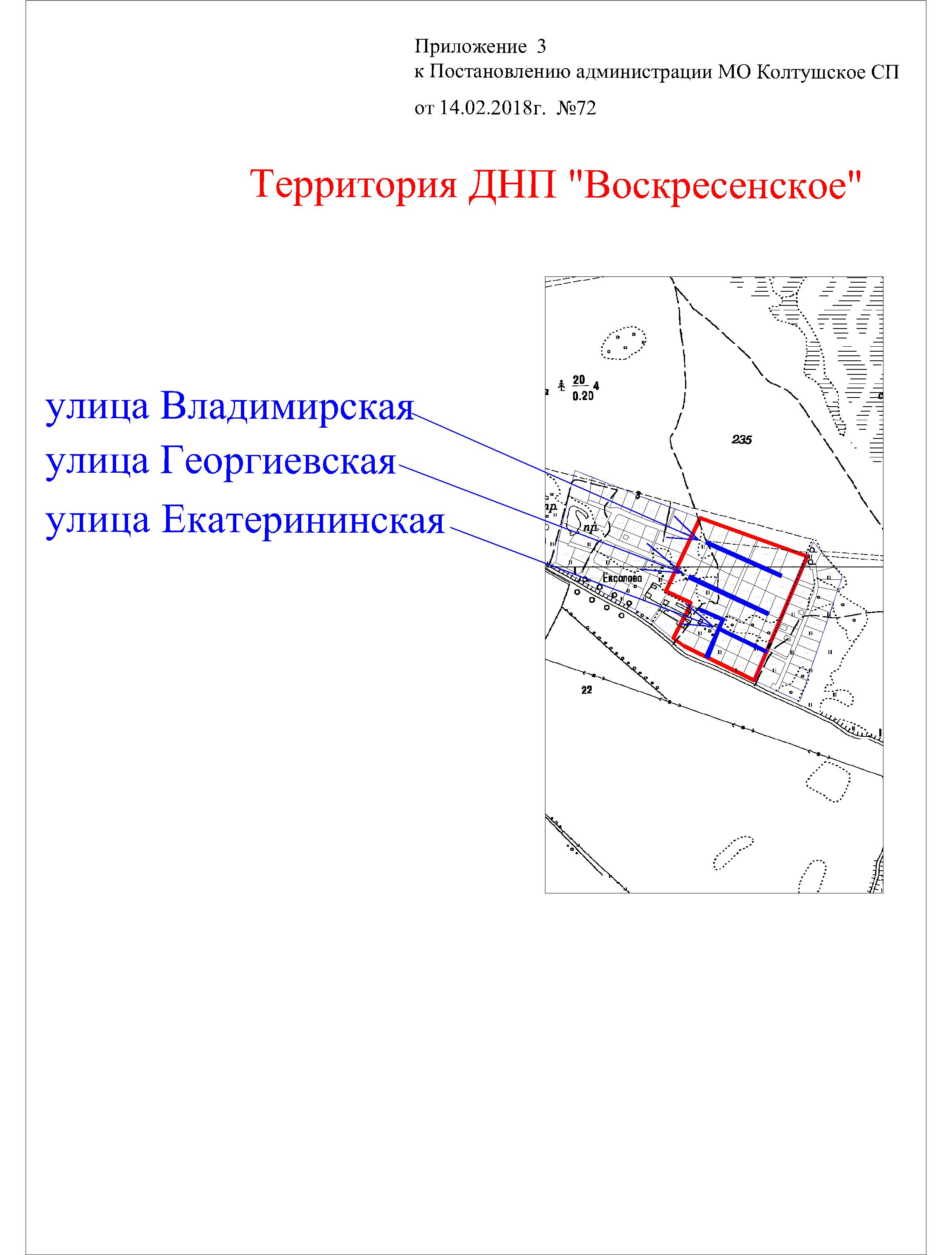 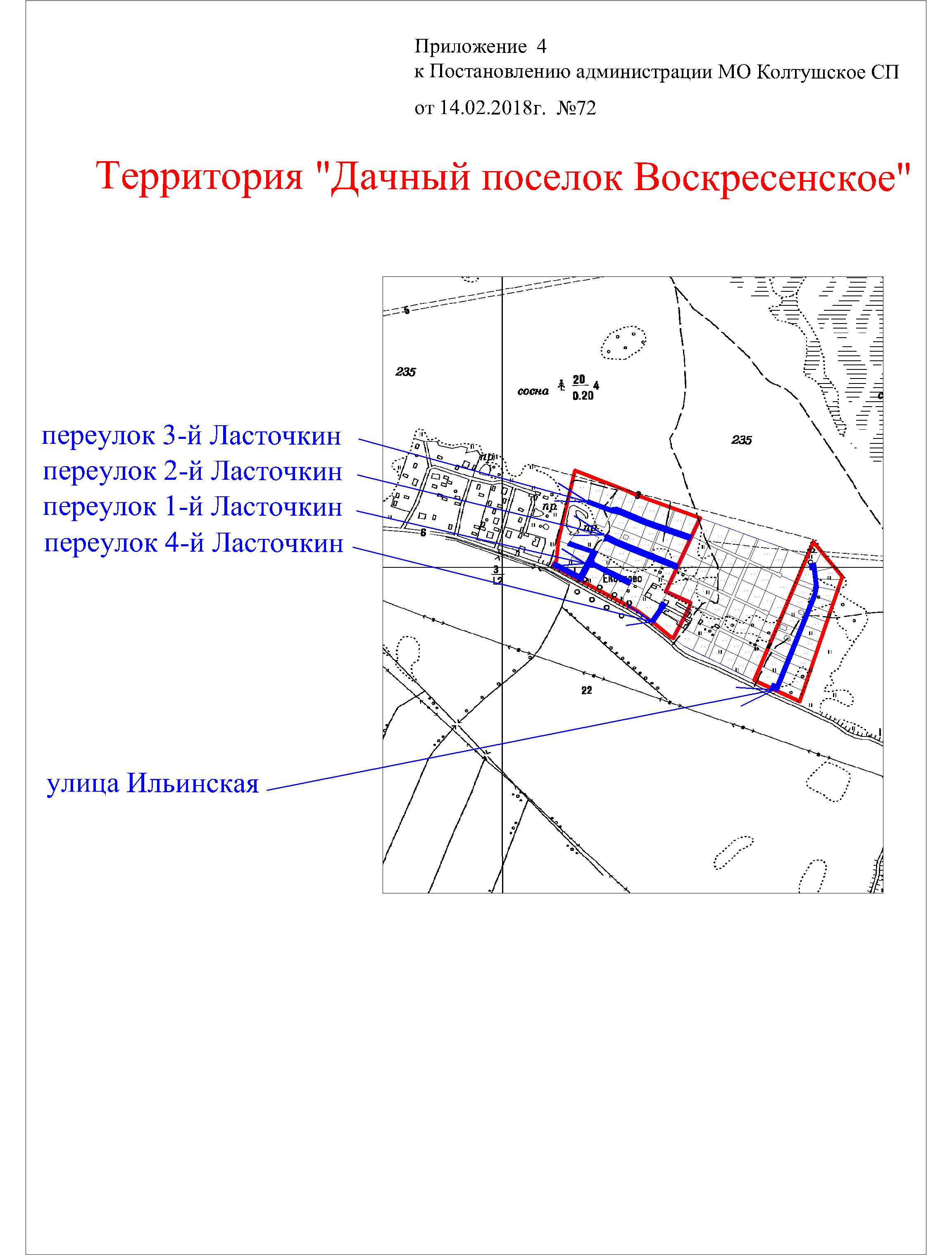                                                                                         Приложение 5                                                               к Постановлению администрации                                                               МО Колтушское СП                                                               от 14.02.2018г. №72Адреса земельных участков,расположенных в границах территории ДНП «Воскресенское» муниципального образования Колтушское сельское поселение Всеволожского муниципального района Ленинградской области                                                                                        Приложение 6                                                               к Постановлению администрации                                                               МО Колтушское СП                                                               от 14.02.2018г. №72Адреса земельных участков,расположенных в границах территории «Дачный поселок Воскресенское» муниципального образования Колтушское сельское поселение Всеволожского муниципального района Ленинградской областиОб упорядочении адресов в ДНП «Воскресенское» и «Дачном поселке Воскресенское» муниципального образования Колтушское сельское поселение Всеволожского муниципального района Ленинградской области.Кадастровый номер земельного участкаАдрес земельного участка47:07:1045005:104047:07:1045005:104747:07:1045005:109147:07:1045005:104847:07:1045005:104247:07:1045005:104947:07:1045005:104347:07:1045005:105047:07:1045005:104447:07:1045005:105147:07:1045005:104547:07:1045005:105247:07:1045005:105347:07:1045005:104647:07:1045005:105447:07:1045005:105547:07:1045005:106447:07:1045005:105647:07:1045005:106547:07:1045005:105747:07:1045005:106647:07:1045005:105847:07:1045005:106747:07:1045005:105947:07:1045005:106847:07:1045005:106047:07:1045005:106947:07:1045005:107047:07:1045005:106147:07:1045005:107147:07:1045005:106247:07:1045005:106347:07:1045005:107247:07:1045005:108547:07:1045005:107347:07:1045005:108647:07:1045005:107447:07:1045005:108047:07:1045005:107547:07:1045005:107947:07:1045005:107647:07:1045005:107847:07:1045005:107747:07:1045005:108147:07:1045005:108747:07:1045005:108247:07:1045005:108847:07:1045005:108347:07:1045005:108947:07:1045005:108447:07:1045005:1090ул.Владимирская, уч.1ул.Владимирская, уч.2ул.Владимирская, уч.3ул.Владимирская, уч.4ул.Владимирская, уч.5ул.Владимирская, уч.6ул.Владимирская, уч.7ул.Владимирская, уч.8ул.Владимирская, уч.9ул.Владимирская, уч.10ул.Владимирская, уч.11ул.Владимирская, уч.12ул.Владимирская, уч.14ул.Владимирская, уч.15ул.Владимирская, уч.16ул.Георгиевская, уч.1ул.Георгиевская, уч.2ул.Георгиевская, уч.3ул.Георгиевская, уч.4ул.Георгиевская, уч.5ул.Георгиевская, уч.6ул.Георгиевская, уч.7ул.Георгиевская, уч.8ул.Георгиевская, уч.9ул.Георгиевская, уч.10ул.Георгиевская, уч.11ул.Георгиевская, уч.12ул.Георгиевская, уч.14ул.Георгиевская, уч.15ул.Георгиевская, уч.16ул.Георгиевская, уч.17ул.Георгиевская, уч.19ул.Екатерининская, уч.1ул.Екатерининская, уч.2ул.Екатерининская, уч.3ул.Екатерининская, уч.4ул.Екатерининская, уч.5ул.Екатерининская, уч.6ул.Екатерининская, уч.7ул.Екатерининская, уч.8ул.Екатерининская, уч.9ул.Екатерининская, уч.10ул.Екатерининская, уч.11ул.Екатерининская, уч.12ул.Екатерининская, уч.14ул.Екатерининская, уч.16ул.Екатерининская, уч.18ул.Екатерининская, уч.20ул.Екатерининская, уч.22ул.Екатерининская, уч.24ул.Екатерининская, уч.26Кадастровый номер земельного участкаАдрес земельного участка47:07:1045005:112347:07:1045005:112247:07:1045005:112447:07:1045005:110547:07:1045005:111947:07:1045005:112147:07:1045005:111847:07:1045005:111247:07:1045005:111747:07:1045005:111347:07:1045005:111647:07:1045005:111447:07:1045005:111547:07:1045005:114247:07:1045005:112047:07:1045005:114347:07:1045005:115047:07:1045005:114447:07:1045005:114947:07:1045005:114547:07:1045005:114847:07:1045005:114647:07:1045005:114747:07:1045005:112747:07:1045005:112647:07:1045005:112847:07:1045005:112547:07:1045005:112947:07:1045005:114147:07:1045005:113047:07:1045005:114047:07:1045005:113147:07:1045005:113947:07:1045005:113247:07:1045005:113847:07:1045005:113747:07:1045005:113347:07:1045005:113447:07:1045005:113547:07:1045005:113647:07:1045005:111147:07:1045005:110847:07:1045005:111047:07:1045005:110947:07:1045005:22247:07:1045005:22147:07:1045005:22347:07:1045005:22047:07:1045005:22447:07:1047005:358647:07:1045005:21947:07:1045005:22547:07:1045005:21847:07:1045005:22647:07:1045005:21747:07:1045005:22747:07:1045005:20947:07:1045005:21647:07:1045005:22847:07:1045005:21547:07:1045005:22947:07:1045005:21447:07:1045005:23447:07:1047005:358747:07:1045005:21347:07:1045005:23047:07:1045005:21247:07:1045005:23147:07:1045005:21147:07:1045005:21047:07:1045005:2321-й Ласточкин пер., уч.11-й Ласточкин пер., уч.21-й Ласточкин пер., уч.31-й Ласточкин пер., уч.41-й Ласточкин пер., уч.51-й Ласточкин пер., уч.61-й Ласточкин пер., уч.71-й Ласточкин пер., уч.81-й Ласточкин пер., уч.91-й Ласточкин пер., уч.101-й Ласточкин пер., уч.111-й Ласточкин пер., уч.121-й Ласточкин пер., уч.142-й Ласточкин пер., уч.12-й Ласточкин пер., уч.22-й Ласточкин пер., уч.32-й Ласточкин пер., уч.42-й Ласточкин пер., уч.52-й Ласточкин пер., уч.62-й Ласточкин пер., уч.72-й Ласточкин пер., уч.82-й Ласточкин пер., уч.92-й Ласточкин пер., уч.103-й Ласточкин пер., уч.13-й Ласточкин пер., уч.23-й Ласточкин пер., уч.33-й Ласточкин пер., уч.43-й Ласточкин пер., уч.53-й Ласточкин пер., уч.63-й Ласточкин пер., уч.73-й Ласточкин пер., уч.83-й Ласточкин пер., уч.93-й Ласточкин пер., уч.103-й Ласточкин пер., уч.113-й Ласточкин пер., уч.123-й Ласточкин пер., уч.143-й Ласточкин пер., уч.153-й Ласточкин пер., уч.173-й Ласточкин пер., уч.193-й Ласточкин пер., уч.214-й Ласточкин пер., уч.14-й Ласточкин пер., уч.24-й Ласточкин пер., уч.34-й Ласточкин пер., уч.4ул.Ильинская, уч.1ул.Ильинская, уч.2ул.Ильинская, уч.3ул.Ильинская, уч.4ул.Ильинская, уч.5ул.Ильинская, уч.5аул.Ильинская, уч.6ул.Ильинская, уч.7ул.Ильинская, уч.8ул.Ильинская, уч.9ул.Ильинская, уч.10ул.Ильинская, уч.11ул.Ильинская, уч.12ул.Ильинская, уч.14ул.Ильинская, уч.15ул.Ильинская, уч.16ул.Ильинская, уч.17ул.Ильинская, уч.18ул.Ильинская, уч.19ул.Ильинская, уч.19аул.Ильинская, уч.20ул.Ильинская, уч.21ул.Ильинская, уч.22ул.Ильинская, уч.23ул.Ильинская, уч.24ул.Ильинская, уч.26ул.Ильинская, уч.28